  ESOGÜ İlköğretim Bölümü Okul Öncesi Öğretmenliği Programı  Ders Bilgi Formu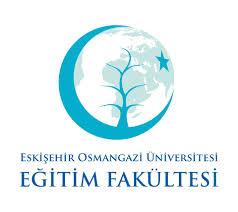 ESOGÜ Eğitim Fakültesi Temel Eğitim Bölümü Okul Öncesi Eğitimi Anabilim Dalı Programı Ders Bilgi FormuDersin Öğretim Üyesi:   İmza: 	 								Tarih: DÖNEMBaharDERSİN KODU
171914010DERSİN ADI Erken Çocuklukta Oyun Gelişimi ve Eğitimi YARIYILHAFTALIK DERS SAATİHAFTALIK DERS SAATİHAFTALIK DERS SAATİHAFTALIK DERS SAATİHAFTALIK DERS SAATİHAFTALIK DERS SAATİDERSİNDERSİNDERSİNDERSİNDERSİNYARIYILTeorikTeorikUygulamaLaboratuarLaboratuarLaboratuarKredisiAKTSTÜRÜTÜRÜDİLİ33000033ZORUNLU ()  SEÇMELİ (  X )ZORUNLU ()  SEÇMELİ (  X )TürkçeDERSİN KATEGORİSİDERSİN KATEGORİSİDERSİN KATEGORİSİDERSİN KATEGORİSİDERSİN KATEGORİSİDERSİN KATEGORİSİDERSİN KATEGORİSİDERSİN KATEGORİSİDERSİN KATEGORİSİDERSİN KATEGORİSİDERSİN KATEGORİSİDERSİN KATEGORİSİMeslek BilgisiMeslek BilgisiAlan BilgisiAlan BilgisiAlan BilgisiAlan BilgisiGenel KültürGenel KültürGenel KültürGenel KültürSeçmeliSeçmeli%100%100%100%100Genel Kültür (  )      Alan (X )Genel Kültür (  )      Alan (X )DEĞERLENDİRME ÖLÇÜTLERİDEĞERLENDİRME ÖLÇÜTLERİDEĞERLENDİRME ÖLÇÜTLERİDEĞERLENDİRME ÖLÇÜTLERİDEĞERLENDİRME ÖLÇÜTLERİDEĞERLENDİRME ÖLÇÜTLERİDEĞERLENDİRME ÖLÇÜTLERİDEĞERLENDİRME ÖLÇÜTLERİDEĞERLENDİRME ÖLÇÜTLERİDEĞERLENDİRME ÖLÇÜTLERİDEĞERLENDİRME ÖLÇÜTLERİDEĞERLENDİRME ÖLÇÜTLERİYARIYIL İÇİYARIYIL İÇİYARIYIL İÇİYARIYIL İÇİYARIYIL İÇİFaaliyet türüFaaliyet türüFaaliyet türüFaaliyet türüSayıSayı%YARIYIL İÇİYARIYIL İÇİYARIYIL İÇİYARIYIL İÇİYARIYIL İÇİI. Ara SınavI. Ara SınavI. Ara SınavI. Ara Sınav 1 1 40YARIYIL İÇİYARIYIL İÇİYARIYIL İÇİYARIYIL İÇİYARIYIL İÇİII. Ara SınavII. Ara SınavII. Ara SınavII. Ara SınavYARIYIL İÇİYARIYIL İÇİYARIYIL İÇİYARIYIL İÇİYARIYIL İÇİKısa SınavKısa SınavKısa SınavKısa SınavYARIYIL İÇİYARIYIL İÇİYARIYIL İÇİYARIYIL İÇİYARIYIL İÇİÖdevÖdevÖdevÖdevYARIYIL İÇİYARIYIL İÇİYARIYIL İÇİYARIYIL İÇİYARIYIL İÇİProjeProjeProjeProjeYARIYIL İÇİYARIYIL İÇİYARIYIL İÇİYARIYIL İÇİYARIYIL İÇİRaporRaporRaporRaporYARIYIL İÇİYARIYIL İÇİYARIYIL İÇİYARIYIL İÇİYARIYIL İÇİDiğer (………)Diğer (………)Diğer (………)Diğer (………)YARIYIL SONU SINAVIYARIYIL SONU SINAVIYARIYIL SONU SINAVIYARIYIL SONU SINAVIYARIYIL SONU SINAVIÖdev- ProjeÖdev- ProjeÖdev- ProjeÖdev- Proje 1 160 VARSA ÖNERİLEN ÖNKOŞUL(LAR)VARSA ÖNERİLEN ÖNKOŞUL(LAR)VARSA ÖNERİLEN ÖNKOŞUL(LAR)VARSA ÖNERİLEN ÖNKOŞUL(LAR)VARSA ÖNERİLEN ÖNKOŞUL(LAR)DERSİN KISA İÇERİĞİDERSİN KISA İÇERİĞİDERSİN KISA İÇERİĞİDERSİN KISA İÇERİĞİDERSİN KISA İÇERİĞİDers kapsamında, oyunun tanımı, oyun kuramları, okul öncesi dönemde oyunun önemi, çocuğun gelişimine etkileri, çocuğun yaşına ve gelişim özelliklerine göre oyun dönemleri, oyunda yetişkinin rolü, oyun ortamı düzenleme, okul öncesi eğitim programına uygun oyun etkinlikleri planlama, uygulama ve değerlendirme başlıkları ele alınacaktır.Ders kapsamında, oyunun tanımı, oyun kuramları, okul öncesi dönemde oyunun önemi, çocuğun gelişimine etkileri, çocuğun yaşına ve gelişim özelliklerine göre oyun dönemleri, oyunda yetişkinin rolü, oyun ortamı düzenleme, okul öncesi eğitim programına uygun oyun etkinlikleri planlama, uygulama ve değerlendirme başlıkları ele alınacaktır.Ders kapsamında, oyunun tanımı, oyun kuramları, okul öncesi dönemde oyunun önemi, çocuğun gelişimine etkileri, çocuğun yaşına ve gelişim özelliklerine göre oyun dönemleri, oyunda yetişkinin rolü, oyun ortamı düzenleme, okul öncesi eğitim programına uygun oyun etkinlikleri planlama, uygulama ve değerlendirme başlıkları ele alınacaktır.Ders kapsamında, oyunun tanımı, oyun kuramları, okul öncesi dönemde oyunun önemi, çocuğun gelişimine etkileri, çocuğun yaşına ve gelişim özelliklerine göre oyun dönemleri, oyunda yetişkinin rolü, oyun ortamı düzenleme, okul öncesi eğitim programına uygun oyun etkinlikleri planlama, uygulama ve değerlendirme başlıkları ele alınacaktır.Ders kapsamında, oyunun tanımı, oyun kuramları, okul öncesi dönemde oyunun önemi, çocuğun gelişimine etkileri, çocuğun yaşına ve gelişim özelliklerine göre oyun dönemleri, oyunda yetişkinin rolü, oyun ortamı düzenleme, okul öncesi eğitim programına uygun oyun etkinlikleri planlama, uygulama ve değerlendirme başlıkları ele alınacaktır.Ders kapsamında, oyunun tanımı, oyun kuramları, okul öncesi dönemde oyunun önemi, çocuğun gelişimine etkileri, çocuğun yaşına ve gelişim özelliklerine göre oyun dönemleri, oyunda yetişkinin rolü, oyun ortamı düzenleme, okul öncesi eğitim programına uygun oyun etkinlikleri planlama, uygulama ve değerlendirme başlıkları ele alınacaktır.Ders kapsamında, oyunun tanımı, oyun kuramları, okul öncesi dönemde oyunun önemi, çocuğun gelişimine etkileri, çocuğun yaşına ve gelişim özelliklerine göre oyun dönemleri, oyunda yetişkinin rolü, oyun ortamı düzenleme, okul öncesi eğitim programına uygun oyun etkinlikleri planlama, uygulama ve değerlendirme başlıkları ele alınacaktır.DERSİN AMAÇLARI DERSİN AMAÇLARI DERSİN AMAÇLARI DERSİN AMAÇLARI DERSİN AMAÇLARI Bu ders, oyunun tanımı, oyun aşamaları ve çeşitleri, oyunu etkileyen faktörleri, tarihçesi, oyunun okul öncesi eğitimdeki yeri ve önemini,  okul öncesi eğitim kurumlarında günlük plan içerisinde oyunun planlanması ve değerlendirilmesini kavratmayı amaçlamaktadır.Bu ders, oyunun tanımı, oyun aşamaları ve çeşitleri, oyunu etkileyen faktörleri, tarihçesi, oyunun okul öncesi eğitimdeki yeri ve önemini,  okul öncesi eğitim kurumlarında günlük plan içerisinde oyunun planlanması ve değerlendirilmesini kavratmayı amaçlamaktadır.Bu ders, oyunun tanımı, oyun aşamaları ve çeşitleri, oyunu etkileyen faktörleri, tarihçesi, oyunun okul öncesi eğitimdeki yeri ve önemini,  okul öncesi eğitim kurumlarında günlük plan içerisinde oyunun planlanması ve değerlendirilmesini kavratmayı amaçlamaktadır.Bu ders, oyunun tanımı, oyun aşamaları ve çeşitleri, oyunu etkileyen faktörleri, tarihçesi, oyunun okul öncesi eğitimdeki yeri ve önemini,  okul öncesi eğitim kurumlarında günlük plan içerisinde oyunun planlanması ve değerlendirilmesini kavratmayı amaçlamaktadır.Bu ders, oyunun tanımı, oyun aşamaları ve çeşitleri, oyunu etkileyen faktörleri, tarihçesi, oyunun okul öncesi eğitimdeki yeri ve önemini,  okul öncesi eğitim kurumlarında günlük plan içerisinde oyunun planlanması ve değerlendirilmesini kavratmayı amaçlamaktadır.Bu ders, oyunun tanımı, oyun aşamaları ve çeşitleri, oyunu etkileyen faktörleri, tarihçesi, oyunun okul öncesi eğitimdeki yeri ve önemini,  okul öncesi eğitim kurumlarında günlük plan içerisinde oyunun planlanması ve değerlendirilmesini kavratmayı amaçlamaktadır.Bu ders, oyunun tanımı, oyun aşamaları ve çeşitleri, oyunu etkileyen faktörleri, tarihçesi, oyunun okul öncesi eğitimdeki yeri ve önemini,  okul öncesi eğitim kurumlarında günlük plan içerisinde oyunun planlanması ve değerlendirilmesini kavratmayı amaçlamaktadır.DERSİN MESLEK EĞİTİMİNİ SAĞLAMAYA YÖNELİK KATKISIDERSİN MESLEK EĞİTİMİNİ SAĞLAMAYA YÖNELİK KATKISIDERSİN MESLEK EĞİTİMİNİ SAĞLAMAYA YÖNELİK KATKISIDERSİN MESLEK EĞİTİMİNİ SAĞLAMAYA YÖNELİK KATKISIDERSİN MESLEK EĞİTİMİNİ SAĞLAMAYA YÖNELİK KATKISIOyunun erken çocukluk dönemdeki önemini açıklar.
Oyun türleri ve oyun aşamalarını uygulamada kullanır ve değerlendirir. Oyun temelli programı açıklar. Etkili oyun alanları ve içerikleri oluşturmak için gerekli unsurları açıklar.
Çocukların oyunlarında yetişkin rolünün önemini açıklar.Oyunun erken çocukluk dönemdeki önemini açıklar.
Oyun türleri ve oyun aşamalarını uygulamada kullanır ve değerlendirir. Oyun temelli programı açıklar. Etkili oyun alanları ve içerikleri oluşturmak için gerekli unsurları açıklar.
Çocukların oyunlarında yetişkin rolünün önemini açıklar.Oyunun erken çocukluk dönemdeki önemini açıklar.
Oyun türleri ve oyun aşamalarını uygulamada kullanır ve değerlendirir. Oyun temelli programı açıklar. Etkili oyun alanları ve içerikleri oluşturmak için gerekli unsurları açıklar.
Çocukların oyunlarında yetişkin rolünün önemini açıklar.Oyunun erken çocukluk dönemdeki önemini açıklar.
Oyun türleri ve oyun aşamalarını uygulamada kullanır ve değerlendirir. Oyun temelli programı açıklar. Etkili oyun alanları ve içerikleri oluşturmak için gerekli unsurları açıklar.
Çocukların oyunlarında yetişkin rolünün önemini açıklar.Oyunun erken çocukluk dönemdeki önemini açıklar.
Oyun türleri ve oyun aşamalarını uygulamada kullanır ve değerlendirir. Oyun temelli programı açıklar. Etkili oyun alanları ve içerikleri oluşturmak için gerekli unsurları açıklar.
Çocukların oyunlarında yetişkin rolünün önemini açıklar.Oyunun erken çocukluk dönemdeki önemini açıklar.
Oyun türleri ve oyun aşamalarını uygulamada kullanır ve değerlendirir. Oyun temelli programı açıklar. Etkili oyun alanları ve içerikleri oluşturmak için gerekli unsurları açıklar.
Çocukların oyunlarında yetişkin rolünün önemini açıklar.Oyunun erken çocukluk dönemdeki önemini açıklar.
Oyun türleri ve oyun aşamalarını uygulamada kullanır ve değerlendirir. Oyun temelli programı açıklar. Etkili oyun alanları ve içerikleri oluşturmak için gerekli unsurları açıklar.
Çocukların oyunlarında yetişkin rolünün önemini açıklar.DERSİN ÖĞRENİM ÇIKTILARIDERSİN ÖĞRENİM ÇIKTILARIDERSİN ÖĞRENİM ÇIKTILARIDERSİN ÖĞRENİM ÇIKTILARIDERSİN ÖĞRENİM ÇIKTILARIOyunun gelişim aşamalarını bilir.Oyunun çocuk için önemini bilir.Oyuncak seçiminde dikkat edilecek özellikleri bilir.Oyun etkinliği hazırlar ve uygular.Oyunun gelişim aşamalarını bilir.Oyunun çocuk için önemini bilir.Oyuncak seçiminde dikkat edilecek özellikleri bilir.Oyun etkinliği hazırlar ve uygular.Oyunun gelişim aşamalarını bilir.Oyunun çocuk için önemini bilir.Oyuncak seçiminde dikkat edilecek özellikleri bilir.Oyun etkinliği hazırlar ve uygular.Oyunun gelişim aşamalarını bilir.Oyunun çocuk için önemini bilir.Oyuncak seçiminde dikkat edilecek özellikleri bilir.Oyun etkinliği hazırlar ve uygular.Oyunun gelişim aşamalarını bilir.Oyunun çocuk için önemini bilir.Oyuncak seçiminde dikkat edilecek özellikleri bilir.Oyun etkinliği hazırlar ve uygular.Oyunun gelişim aşamalarını bilir.Oyunun çocuk için önemini bilir.Oyuncak seçiminde dikkat edilecek özellikleri bilir.Oyun etkinliği hazırlar ve uygular.Oyunun gelişim aşamalarını bilir.Oyunun çocuk için önemini bilir.Oyuncak seçiminde dikkat edilecek özellikleri bilir.Oyun etkinliği hazırlar ve uygular.TEMEL DERS KİTABITEMEL DERS KİTABITEMEL DERS KİTABITEMEL DERS KİTABITEMEL DERS KİTABIAksoy, A.B., & Dere- Çiftçi, H. ( 2017). Erken Çocukluk Döneminde Oyun. Duyu motor oyundan, kuralı Oyuna. Ankara. Pegem Yayıncılık MEB (2013). Okul Öncesi Eğitim Programı (36-72 aylık). Ankara: Komisyon. Poyraz, H. (2012). Okul öncesi dönemde oyun ve oyun örnekleri (4. Baskı). Ankara: Anı Yayıncılık.Aksoy, A.B., & Dere- Çiftçi, H. ( 2017). Erken Çocukluk Döneminde Oyun. Duyu motor oyundan, kuralı Oyuna. Ankara. Pegem Yayıncılık MEB (2013). Okul Öncesi Eğitim Programı (36-72 aylık). Ankara: Komisyon. Poyraz, H. (2012). Okul öncesi dönemde oyun ve oyun örnekleri (4. Baskı). Ankara: Anı Yayıncılık.Aksoy, A.B., & Dere- Çiftçi, H. ( 2017). Erken Çocukluk Döneminde Oyun. Duyu motor oyundan, kuralı Oyuna. Ankara. Pegem Yayıncılık MEB (2013). Okul Öncesi Eğitim Programı (36-72 aylık). Ankara: Komisyon. Poyraz, H. (2012). Okul öncesi dönemde oyun ve oyun örnekleri (4. Baskı). Ankara: Anı Yayıncılık.Aksoy, A.B., & Dere- Çiftçi, H. ( 2017). Erken Çocukluk Döneminde Oyun. Duyu motor oyundan, kuralı Oyuna. Ankara. Pegem Yayıncılık MEB (2013). Okul Öncesi Eğitim Programı (36-72 aylık). Ankara: Komisyon. Poyraz, H. (2012). Okul öncesi dönemde oyun ve oyun örnekleri (4. Baskı). Ankara: Anı Yayıncılık.Aksoy, A.B., & Dere- Çiftçi, H. ( 2017). Erken Çocukluk Döneminde Oyun. Duyu motor oyundan, kuralı Oyuna. Ankara. Pegem Yayıncılık MEB (2013). Okul Öncesi Eğitim Programı (36-72 aylık). Ankara: Komisyon. Poyraz, H. (2012). Okul öncesi dönemde oyun ve oyun örnekleri (4. Baskı). Ankara: Anı Yayıncılık.Aksoy, A.B., & Dere- Çiftçi, H. ( 2017). Erken Çocukluk Döneminde Oyun. Duyu motor oyundan, kuralı Oyuna. Ankara. Pegem Yayıncılık MEB (2013). Okul Öncesi Eğitim Programı (36-72 aylık). Ankara: Komisyon. Poyraz, H. (2012). Okul öncesi dönemde oyun ve oyun örnekleri (4. Baskı). Ankara: Anı Yayıncılık.Aksoy, A.B., & Dere- Çiftçi, H. ( 2017). Erken Çocukluk Döneminde Oyun. Duyu motor oyundan, kuralı Oyuna. Ankara. Pegem Yayıncılık MEB (2013). Okul Öncesi Eğitim Programı (36-72 aylık). Ankara: Komisyon. Poyraz, H. (2012). Okul öncesi dönemde oyun ve oyun örnekleri (4. Baskı). Ankara: Anı Yayıncılık.YARDIMCI KAYNAKLARYARDIMCI KAYNAKLARYARDIMCI KAYNAKLARYARDIMCI KAYNAKLARYARDIMCI KAYNAKLARSevinç, M. (2004). Erken çocukluk gelişimi ve eğitiminde oyun. İstanbul: Morpa Yayınları.Çoban, B. ve Nacar, E. (2006). Okul öncesi eğitimde eğitsel oyunlar. Ankara: Nobel Yayıncılık.Özdoğan, B. (2009). Oyun ve çocuk. Ankara: Anı Yayıncılık.Sevinç, M. (2004). Erken çocukluk gelişimi ve eğitiminde oyun. İstanbul: Morpa Yayınları.Çoban, B. ve Nacar, E. (2006). Okul öncesi eğitimde eğitsel oyunlar. Ankara: Nobel Yayıncılık.Özdoğan, B. (2009). Oyun ve çocuk. Ankara: Anı Yayıncılık.Sevinç, M. (2004). Erken çocukluk gelişimi ve eğitiminde oyun. İstanbul: Morpa Yayınları.Çoban, B. ve Nacar, E. (2006). Okul öncesi eğitimde eğitsel oyunlar. Ankara: Nobel Yayıncılık.Özdoğan, B. (2009). Oyun ve çocuk. Ankara: Anı Yayıncılık.Sevinç, M. (2004). Erken çocukluk gelişimi ve eğitiminde oyun. İstanbul: Morpa Yayınları.Çoban, B. ve Nacar, E. (2006). Okul öncesi eğitimde eğitsel oyunlar. Ankara: Nobel Yayıncılık.Özdoğan, B. (2009). Oyun ve çocuk. Ankara: Anı Yayıncılık.Sevinç, M. (2004). Erken çocukluk gelişimi ve eğitiminde oyun. İstanbul: Morpa Yayınları.Çoban, B. ve Nacar, E. (2006). Okul öncesi eğitimde eğitsel oyunlar. Ankara: Nobel Yayıncılık.Özdoğan, B. (2009). Oyun ve çocuk. Ankara: Anı Yayıncılık.Sevinç, M. (2004). Erken çocukluk gelişimi ve eğitiminde oyun. İstanbul: Morpa Yayınları.Çoban, B. ve Nacar, E. (2006). Okul öncesi eğitimde eğitsel oyunlar. Ankara: Nobel Yayıncılık.Özdoğan, B. (2009). Oyun ve çocuk. Ankara: Anı Yayıncılık.Sevinç, M. (2004). Erken çocukluk gelişimi ve eğitiminde oyun. İstanbul: Morpa Yayınları.Çoban, B. ve Nacar, E. (2006). Okul öncesi eğitimde eğitsel oyunlar. Ankara: Nobel Yayıncılık.Özdoğan, B. (2009). Oyun ve çocuk. Ankara: Anı Yayıncılık.DERSTE GEREKLİ ARAÇ VE GEREÇLERDERSTE GEREKLİ ARAÇ VE GEREÇLERDERSTE GEREKLİ ARAÇ VE GEREÇLERDERSTE GEREKLİ ARAÇ VE GEREÇLERDERSTE GEREKLİ ARAÇ VE GEREÇLER Bilgisayar, Projeksiyon  Bilgisayar, Projeksiyon  Bilgisayar, Projeksiyon  Bilgisayar, Projeksiyon  Bilgisayar, Projeksiyon  Bilgisayar, Projeksiyon  Bilgisayar, Projeksiyon Dersin Haftalık PlanıDersin Haftalık PlanıHaftaİşlenen Konular1Oyunun tanımı, tarihçesi   2Okul Öncesi Eğitimcilerin Oyunla İlgili Görüşleri ve Oyun Kuramları3Çocuğun Gelişimine Oyunun Yeri ve Önemi4Oyunun Evreleri  5Oyunun Çeşitleri6Okul Öncesi Eğitim Kurumlarında Oyun,  Oyun Etkinliklerinin Planlanması ve Değ.7-8 Ara Sınav9Farklı Kültürlerde Oyun, Türk Kültüründe Oyun ve Oyuncak100-6 Yaş Arasında Kullanılabilecek Oyuncakların Özellikleri11Oyun planı hazırlama ve uygulama 12Oyun planı hazırlama ve uygulama13Oyun planı hazırlama ve uygulama14Oyun planı hazırlama ve uygulama15-16 Final SınavıNOPROGRAM ÇIKTILARI321Türkçeyi kurallarına uygun, düzgün ve etkili kullanabilme ve öğrencilerle sağlıklı iletişim kurabilme becerisine sahip olur.XAtatürk İlke ve İnkılâplarına bağlı, demokrasiye ve hukukun üstünlüğüne inanan, Türk milli, manevi, ahlaki ve kültürel değerlerinin bilincinde olan ve bunlara mesleğinde duyarlılık gösteren bir öğretmen olurXÖğretmenlik mesleği ve alanıyla ilgili genel kültür ve pedagoji bilgisine sahip olur; çağdaş öğretim yöntem- tekniklerini,  ölçme- değerlendirme yöntemlerini bilir ve uygular.XOkul öncesi eğitimi alanı için gerekli materyalleri, bilişim araçları ve iletişim teknolojilerini kullanır. XOkul öncesi öğretim kurumlarını tanır, özelliklerini ifade eder, okul öncesi öğretmenlerinin sahip olması gereken özellikleri bilir. XOkulöncesi eğitimi alanıyla ilgili ulusal ve uluslararası düzeydeki güncel gelişmeleri takip eder. X7.Okulöncesi eğitimi alanında uygulamada karşılaşılan sorunları çözmek için bireysel ve ekip üyesi olarak sorumluluk alır. X8.Okulöncesi eğitim kurumları yönetim bilgisi ve becerisine sahip olur. X9.Çocukların gelişimine ve kültür özelliklerine uygun, bireysel ve işbirlikli öğrenmeyi destekleyen öğrenme ortamları tasarlar.X10.Meslektaşlar, aileler, toplum, diğer kişi ve kurumlar ile çocukların gelişimlerine ve öğrenmelerine katkı sağlayacak şekilde işbirlikleri yapar.X11.Çocukların gelişimlerini ve öğrenmelerini sürekli olarak izleme, kaydetme ve eğitimi planlama amacıyla okul öncesi eğitime uygun çeşitli değerlendirme yöntemleri ve araçları kullanır. X12.Çocuklukların gelişim özellikleri, ilgi, gereksinimleri, çevresel ve kültürel özelliklerini dikkate alarak eğitim planını hazırlar ve uygular. X13.Türk Eğitim Sistemi’nin amaç, yapı ve işleyişini, sınıf yönetimi yaklaşımlarını ve eğitim ile ilgili kavramları açıklar. X14.Okul öncesi eğitim ve çocuk gelişimi alanında çağdaş bilgi ve uygulama becerilerine sahip olur.X15.Okul öncesi çağdaki çocukların bilişsel, psiko-sosyal, duygusal, bedensel, ahlaki gelişim, öz bakım becerileri, dil, cinsel gelişim özellikleri hakkında bilgi sahibi olur.X16.Okul öncesi dönemdeki çocukların ve ailelerinin beslenme, sağlık, eğitim alanındaki ihtiyaçlarını bilir ve temel ilkyardım becerilerini kullanabilir.X17.Okul öncesi dönem çocukların fizyolojik ve anatomik özelliklerini bilir ve bunları fiziksel gelişim özellikleri ile değerlendirebilirX18.Okul öncesi dönem çocukların fen, matematik, müzik, oyun sanat, drama, Türkçe dil ve okuma -yazmaya hazırlık becerilerini destekleyecek etkinlikler hazırlar ve uygular.X19.Okul öncesi dönemde gelişim problemi olan çocukları tanır, özelliklerini bilir, bu çocukları okulda ve evde destekleyecek uygulamaları yapar. X20.Eğitim teknolojilerindeki yenilikleri takip eder, bu gelişmeleri sınıf ortamına uygular ve okul öncesi eğitimin kazanımlarına uygun eğitim ortamları hazırlar.X21.Yaşam boyu öğrenme bilincini edinerek bireysel ve mesleki gelişimini sağlar.X22.Sosyal ve mesleki yaşamında bir yabancı dili temel düzeyde bilerek alanındaki bilgilere ulaşır.  X1:Hiç Katkısı Yok. 2:Kısmen Katkısı Var. 3:Tam Katkısı Var.1:Hiç Katkısı Yok. 2:Kısmen Katkısı Var. 3:Tam Katkısı Var.1:Hiç Katkısı Yok. 2:Kısmen Katkısı Var. 3:Tam Katkısı Var.1:Hiç Katkısı Yok. 2:Kısmen Katkısı Var. 3:Tam Katkısı Var.1:Hiç Katkısı Yok. 2:Kısmen Katkısı Var. 3:Tam Katkısı Var.